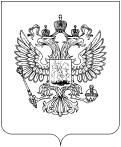 МИНКОМСВЯЗЬ РОССИИФЕДЕРАЛЬНАЯ СЛУЖБА ПО НАДЗОРУ В СФЕРЕ СВЯЗИ, ИНФОРМАЦИОННЫХ ТЕХНОЛОГИЙ И МАССОВЫХ КОММУНИКАЦИЙ(РОСКОМНАДЗОР)УПРАВЛЕНИЕ РОСКОМНАДЗОРА ПО РЕСПУБЛИКЕ ИНГУШЕТИЯ
ПРИКАЗ
"О конкурсе на замещение вакантной должности государственной гражданской службы Российской Федерации в Управлении Федеральной службы по надзору в сфере связи, информационных технологий и массовых коммуникаций по Республике Ингушетия"	В соответствии с Федеральным законом от 27 июля 2004 г. N 79-ФЗ "О государственной гражданской службе Российской Федерации", в целях обеспечения конституционного права граждан Российской Федерации на равный доступ к государственной службе и права государственных гражданских служащих на должностной рост на конкурсной основе, руководствуясь Указом Президента Российской Федерации  от 1 февраля 2005г. N 112 "О конкурсе на замещение вакантной должности государственной гражданской службы Российской Федерации", п р и к а з ы в а ю:1.Утвердить прилагаемое Положение о конкурсе на замещение вакантной должности государственной гражданской службы Российской Федерации в Управлении Федеральной службы по надзору в сфере связи, информационных технологий и массовых коммуникаций по Республике Ингушетия                   (приложение 1).2. Утвердить состав конкурсной комиссии проведению конкурса на замещение вакантной должности государственной гражданской службы Российской Федерации в Управлении Федеральной службы по надзору в сфере связи, информационных технологий и массовых коммуникаций по Республике Ингушетия (приложение 2).3. Признать утратившими силу приказ Управления Федеральной службы по надзору в сфере связи, информационных технологий и массовых коммуникаций по Республике Ингушетия от 10.09.2013г. №105 «О конкурсной комиссии по проведению конкурса на замещение вакантной должности государственной гражданской службы в Управлении Федеральной службы по надзору в сфере связи, информационных технологий и массовых коммуникаций по Республике Ингушетия» и пункт 1 приказа Управления Федеральной службы по надзору в сфере связи, информационных технологий и массовых коммуникаций по Республике Ингушетия от 06.05.2014г. №58 «О внесении изменений в некоторые приказы  Управления Федеральной службы по надзору в сфере связи, информационных технологий и массовых коммуникаций по Республике Ингушетия». 4. Отделу организационной, правовой работы и кадров Управления Федеральной службы по надзору в сфере связи, информационных технологий и массовых коммуникаций по Республике Ингушетия (Р.У. Даурбекова) обеспечить опубликование настоящего приказа на официальном сайте Управления Федеральной службы по надзору в сфере связи, информационных технологий и массовых коммуникаций по Республике Ингушетия:  06.rkn.gov.ru, а также ознакомление всех федеральных государственных гражданских служащих   Управления Федеральной службы по надзору в сфере связи, информационных технологий и массовых коммуникаций по Республике Ингушетия с настоящим приказом.5. Контроль за исполнением настоящего приказа оставляю за собой.Руководитель 								А.З. ХашагульговПриложение 1                                                            к приказу Управления Федеральной                                                                                                    службы по надзору в сфере связи и                                                                                                                                  информационных технологий и                                                                                                                                            массовых коммуникаций по Республике Ингушетия «19»июня 2014г. №78Положение
о конкурсе на замещение вакантной должности государственной гражданской службы Российской Федерации в Управлении Федеральной службы по надзору в сфере связи, информационных технологий и массовых коммуникаций по Республике Ингушетия1. Настоящим Положением в соответствии со статьей 22 Федерального закона от 27 июля 2004 г. N 79-ФЗ "О государственной гражданской службе Российской Федерации" определяются порядок и условия проведения конкурса на замещение вакантной должности государственной гражданской службы Российской Федерации (далее - вакантная должность гражданской службы) в Управлении Федеральной службы по надзору в сфере связи, информационных технологий и массовых коммуникаций по Республике Ингушетия (далее - государственный орган). Конкурс на замещение вакантной должности гражданской службы (далее - конкурс) обеспечивает конституционное право граждан Российской Федерации на равный доступ к государственной службе, а также право государственных гражданских служащих (далее - гражданские служащие) на должностной рост на конкурсной основе.2. Конкурс в государственном органе объявляется по решению руководителя государственного органа либо представителя указанного руководителя, осуществляющих полномочия нанимателя от имени Российской Федерации или субъекта Российской Федерации (далее - представитель нанимателя), при наличии вакантной (не замещенной гражданским служащим) должности гражданской службы, замещение которой в соответствии со статьей 22 Федерального закона от 27 июля 2004 г. N 79-ФЗ "О государственной гражданской службе Российской Федерации" может быть произведено на конкурсной основе.3. Конкурс в соответствии со статьей 22 Федерального закона от 27 июля 2004 г. N 79-ФЗ "О государственной гражданской службе Российской Федерации" не проводится:а) при назначении на замещаемые на определенный срок полномочий должности государственной гражданской службы Российской Федерации (далее - должности гражданской службы) категорий "руководители" и "помощники (советники)";б) при назначении на должности гражданской службы категории "руководители", назначение на которые и освобождение от которых осуществляются Президентом Российской Федерации или Правительством Российской Федерации;в) при заключении срочного служебного контракта;г) при назначении гражданского служащего на иную должность гражданской службы в случаях, предусмотренных частью 2 статьи 28, частью 1 статьи 31 и частью 9 статьи 60.1 Федерального закона от 27 июля 2004 г. N 79-ФЗ "О государственной гражданской службе Российской Федерации;д) при назначении на должность гражданской службы гражданского служащего (гражданина), включенного в кадровый резерв на гражданской службе.4. Конкурс может не проводиться:а) при назначении на отдельные должности гражданской службы, исполнение должностных обязанностей по которым связано с использованием сведений, составляющих государственную тайну, по перечню должностей, утверждаемому нормативным актом государственного органа;б) при назначении на должности гражданской службы, относящиеся к группе младших должностей гражданской службы, по решению представителя нанимателя.5. Право на участие в конкурсе имеют граждане Российской Федерации, достигшие возраста 18 лет, владеющие государственным языком Российской Федерации и соответствующие установленным законодательством Российской Федерации о государственной гражданской службе квалификационным требованиям к вакантной должности гражданской службы.Гражданский служащий вправе на общих основаниях участвовать в конкурсе независимо от того, какую должность он замещает на период проведения конкурса.6. Конкурс проводится в два этапа. На первом этапе на официальных сайтах государственного органа и государственной информационной системы в области государственной службы в информационно-телекоммуникационной сети "Интернет" размещается объявление о приеме документов для участия в конкурсе, а также следующая информация о конкурсе: наименование вакантной должности гражданской службы, требования, предъявляемые к претенденту на замещение этой должности, условия прохождения гражданской службы, место и время приема документов, подлежащих представлению в соответствии с пунктом 7 настоящего Положения, срок, до истечения которого принимаются указанные документы, предполагаемая дата проведения конкурса, место и порядок его проведения, другие информационные материалы. Объявление о приеме документов для участия в конкурсе и информация о конкурсе также могут публиковаться в периодическом печатном издании.7. Гражданин Российской Федерации, изъявивший желание участвовать в конкурсе, представляет в государственный орган:а) личное заявление;б) собственноручно заполненную и подписанную анкету, форма которой утверждается Правительством Российской Федерации, с приложением фотографии;в) копию паспорта или заменяющего его документа (соответствующий документ предъявляется лично по прибытии на конкурс),г) документы, подтверждающие необходимое профессиональное образование, квалификацию и стаж работы:копию трудовой книжки (за исключением случаев, когда служебная (трудовая) деятельность осуществляется впервые), заверенную нотариально или кадровой службой по месту работы (службы), или иные документы, подтверждающие трудовую (служебную) деятельность гражданина;копии документов об образовании и о квалификации, а также по желанию гражданина копии документов, подтверждающих повышение или присвоение квалификации по результатам дополнительного профессионального образования, документов о присвоении ученой степени, ученого звания, заверенные нотариально или кадровой службой по месту работы (службы);д) документ об отсутствии у гражданина заболевания, препятствующего поступлению на гражданскую службу или ее прохождению;е) иные документы, предусмотренные Федеральным законом от 27 июля 2004 г. N 79-ФЗ "О государственной гражданской службе Российской Федерации", другими федеральными законами, указами Президента Российской Федерации и постановлениями Правительства Российской Федерации.8. Гражданский служащий, изъявивший желание участвовать в конкурсе в государственном органе, в котором он замещает должность гражданской службы, подает заявление на имя представителя нанимателя.Гражданский служащий, изъявивший желание участвовать в конкурсе в ином государственном органе, представляет в этот государственный орган заявление на имя представителя нанимателя и собственноручно заполненную, подписанную и заверенную кадровой службой государственного органа, в котором гражданский служащий замещает должность гражданской службы, анкету с приложением фотографии. Форма анкеты утверждается Правительством Российской Федерации.9. С согласия гражданина (гражданского служащего) проводится процедура оформления его допуска к сведениям, составляющим государственную и иную охраняемую законом тайну, если исполнение должностных обязанностей по должности гражданской службы, на замещение которой претендует гражданин (гражданский служащий), связано с использованием таких сведений.Достоверность сведений, представленных гражданином на имя представителя нанимателя, подлежит проверке.Проверка достоверности сведений, представленных гражданским служащим, осуществляется только в случае его участия в конкурсе на замещение вакантной должности гражданской службы, относящейся к высшей группе должностей гражданской службы.10. Гражданин (гражданский служащий) не допускается к участию в конкурсе в связи с его несоответствием квалификационным требованиям к вакантной должности гражданской службы, а также в связи с ограничениями, установленными законодательством Российской Федерации о государственной гражданской службе для поступления на гражданскую службу и ее прохождения.11. Документы, указанные в пунктах 7 и 8 настоящего Положения, представляются в государственный орган в течение 21 дня со дня размещения объявления об их приеме на официальном сайте государственного органа в информационно-телекоммуникационной сети "Интернет".Несвоевременное представление документов, представление их не в полном объеме или с нарушением правил оформления без уважительной причины являются основанием для отказа гражданину в их приеме.При несвоевременном представлении документов, представлении их не в полном объеме или с нарушением правил оформления по уважительной причине представитель нанимателя вправе перенести сроки их приема.12. Решение о дате, месте и времени проведения второго этапа конкурса принимается представителем нанимателя после проверки достоверности сведений, представленных претендентами на замещение вакантной должности гражданской службы, а также после оформления в случае необходимости допуска к сведениям, составляющим государственную и иную охраняемую законом тайну.В случае установления в ходе проверки обстоятельств, препятствующих в соответствии с федеральными законами и другими нормативными правовыми актами Российской Федерации поступлению гражданина на гражданскую службу, он информируется в письменной форме представителем нанимателя о причинах отказа в участии в конкурсе.13. Претендент на замещение вакантной должности гражданской службы, не допущенный к участию в конкурсе, вправе обжаловать это решение в соответствии с законодательством Российской Федерации.14. Представитель нанимателя не позднее чем за 15 дней до начала второго этапа конкурса направляет сообщения о дате, месте и времени его проведения гражданам (гражданским служащим), допущенным к участию в конкурсе (далее - кандидаты).При проведении конкурса кандидатам гарантируется равенство прав в соответствии с Конституцией Российской Федерации и федеральными законами.15. Если в результате проведения конкурса не были выявлены кандидаты, отвечающие квалификационным требованиям к вакантной должности гражданской службы, на замещение которой он был объявлен, представитель нанимателя может принять решение о проведении повторного конкурса.16. Для проведения конкурса правовым актом государственного органа образуется конкурсная комиссия, действующая на постоянной основе. Состав конкурсной комиссии, сроки и порядок ее работы, а также методика проведения конкурса определяются правовым актом государственного органа.17. В состав конкурсной комиссии входят представитель нанимателя и (или) уполномоченные им гражданские служащие (в том числе из подразделения по вопросам государственной службы и кадров, юридического (правового) подразделения и подразделения, в котором проводится конкурс на замещение вакантной должности гражданской службы), представитель федерального государственного органа по управлению государственной службой или государственного органа субъекта Российской Федерации по управлению государственной службой, а также представители научных, образовательных и других организаций, приглашаемые соответствующим органом по управлению государственной службой по запросу представителя нанимателя в качестве независимых экспертов - специалистов по вопросам, связанным с гражданской службой, без указания персональных данных экспертов. Число независимых экспертов должно составлять не менее одной четверти от общего числа членов конкурсной комиссии.Состав конкурсной комиссии для проведения конкурса на замещение вакантной должности гражданской службы, исполнение должностных обязанностей по которой связано с использованием сведений, составляющих государственную тайну, формируется с учетом положений законодательства Российской Федерации о государственной тайне.Состав конкурсной комиссии формируется таким образом, чтобы была исключена возможность возникновения конфликтов интересов, которые могли бы повлиять на принимаемые конкурсной комиссией решения.18. Конкурсная комиссия состоит из председателя, заместителя председателя, секретаря и членов комиссии.В государственном органе допускается образование нескольких конкурсных комиссий для различных категорий и групп должностей гражданской службы.19. Конкурс заключается в оценке профессионального уровня кандидатов на замещение вакантной должности гражданской службы, их соответствия квалификационным требованиям к этой должности.При проведении конкурса конкурсная комиссия оценивает кандидатов на основании представленных ими документов об образовании, прохождении гражданской или иной государственной службы, осуществлении другой трудовой деятельности, а также на основе конкурсных процедур с использованием не противоречащих федеральным законам и другим нормативным правовым актам Российской Федерации методов оценки профессиональных и личностных качеств кандидатов, включая индивидуальное собеседование, анкетирование, проведение групповых дискуссий, написание реферата или тестирование по вопросам, связанным с выполнением должностных обязанностей по вакантной должности гражданской службы, на замещение которой претендуют кандидаты.При оценке профессиональных и личностных качеств кандидатов конкурсная комиссия исходит из соответствующих квалификационных требований к вакантной должности гражданской службы и других положений должностного регламента по этой должности, а также иных положений, установленных законодательством Российской Федерации о государственной гражданской службе.20. Заседание конкурсной комиссии проводится при наличии не менее двух кандидатов.Заседание конкурсной комиссии считается правомочным, если на нем присутствует не менее двух третей от общего числа ее членов. Проведение заседания конкурсной комиссии с участием только ее членов, замещающих должности гражданской службы, не допускается. Решения конкурсной комиссии по результатам проведения конкурса принимаются открытым голосованием простым большинством голосов ее членов, присутствующих на заседании.При равенстве голосов решающим является голос председателя конкурсной комиссии.21. Решение конкурсной комиссии принимается в отсутствие кандидата и является основанием для назначения его на вакантную должность гражданской службы либо отказа в таком назначении.Конкурсная комиссия вправе также принять решение, имеющее рекомендательный характер, о включении в кадровый резерв государственного органа кандидата, который не стал победителем конкурса на замещение вакантной должности гражданской службы, но профессиональные и личностные качества которого получили высокую оценку.22. Результаты голосования конкурсной комиссии оформляются решением, которое подписывается председателем, заместителем председателя, секретарем и членами комиссии, принявшими участие в заседании.23. По результатам конкурса издается акт представителя нанимателя о назначении победителя конкурса на вакантную должность гражданской службы и заключается служебный контракт с победителем конкурса.Если конкурсной комиссией принято решение о включении в кадровый резерв государственного органа кандидата, не ставшего победителем конкурса на замещение вакантной должности гражданской службы, то с согласия указанного лица издается акт государственного органа о включении его в кадровый резерв этого органа для замещения должностей гражданской службы той же группы, к которой относилась вакантная должность гражданской службы.24. Сообщения о результатах конкурса направляются в письменной форме кандидатам в 7-дневный срок со дня его завершения. Информация о результатах конкурса также размещается в указанный срок на официальных сайтах государственного органа и государственной информационной системы в области государственной службы в информационно-телекоммуникационной сети "Интернет".25. Документы претендентов на замещение вакантной должности гражданской службы, не допущенных к участию в конкурсе, и кандидатов, участвовавших в конкурсе, могут быть им возвращены по письменному заявлению в течение трех лет со дня завершения конкурса. До истечения этого срока документы хранятся в архиве государственного органа, после чего подлежат уничтожению.26. Расходы, связанные с участием в конкурсе (проезд к месту проведения конкурса и обратно, наем жилого помещения, проживание, пользование услугами средств связи и другие), осуществляются кандидатами за счет собственных средств.27. Кандидат вправе обжаловать решение конкурсной комиссии в соответствии с законодательством Российской Федерации.                                   Приложение 2                                                к приказу Управления Федеральной  службы  по надзору в сфере связи, информационных технологий  массовых коммуникаций по Республике Ингушетия от «19» июня 2014г. №78Состав                                                                                                               конкурсной комиссии проведению конкурса на замещение вакантной должности государственной гражданской службы Российской Федерации в Управлении Федеральной службы по надзору в сфере связи, информационных технологий и массовых коммуникаций по Республике Ингушетия- Руководитель Управления Федеральной службы по надзору в сфере связи, информационных технологий и массовых коммуникаций по Республике Ингушетия Хашагульгов  Ахмед Закреевич, председатель - Заместитель руководителя – начальник отдела контроля (надзора) и разрешительной работы  Управления Федеральной службы по надзору в сфере связи, информационных технологий и массовых коммуникаций по Республике Ингушетия Булгучев Гирихан Магомедович, заместитель председателя- Ведущий специалист-эксперт отдела организационной, правовой и кадров Мусиева Рукет Магомедовна, секретарь комиссии- Начальник отдела организационной, правовой и кадров- главный бухгалтер Даурбекова Рита Уматгиреевна, член комиссии - Помощник руководителя Управления Федеральной службы по надзору в сфере связи, информационных технологий и массовых коммуникаций по Республике Ингушетия Колоев Аслан Магомедович, член комиссии- Главный специалист-эксперт  отдела организационной, правовой и кадров Вышегуров Рустам Баширович, член комиссии- Представитель подразделения, в котором проводится конкурс на замещение вакантной должности гражданской службы, член комиссии- Представитель Межрайонной инспекции ФНС России №1 по Республике Ингушетия (представитель федерального государственного органа по управлению государственной службой или государственного органа субъекта Российской Федерации по управлению государственной службой) в качестве независимого эксперта- Представитель Ингушского государственного университета (представители научного, образовательного учреждения и других организаций) в качестве независимого эксперта.__________19 июня 2014г.Назрань№__78